BHARATHIAR UNIVERSITY, COIMBATORE – 641 046B.Sc., MICROBIOLOGY DEGREE COURSE CBCS - OBE PATTERN : (AFFILIATED COLLEGES)                                         Revised Scheme of Examination for 2022-23 Batch Students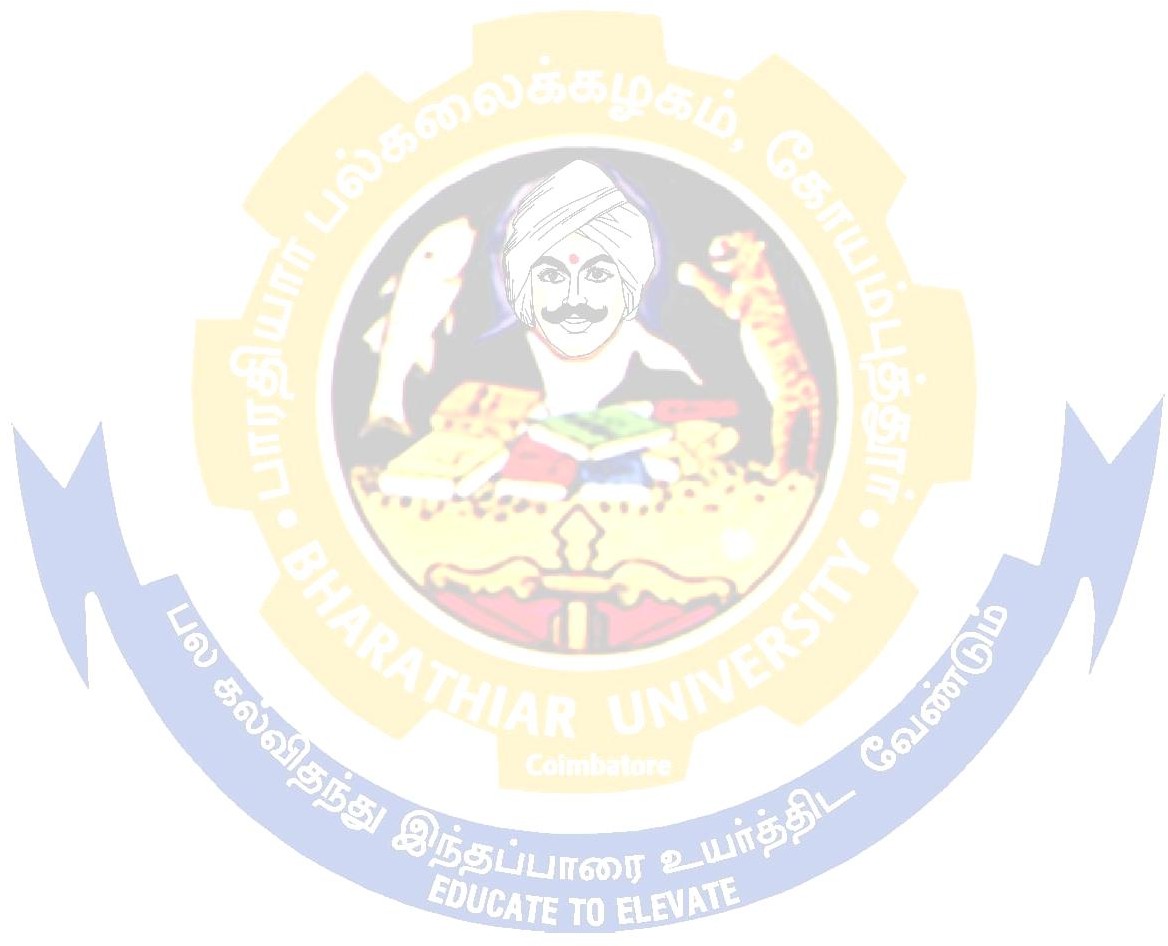 *English II – University Semester examination will be conducted for 50 marks (As per existing pattern of examination) and it will be converted for 25 marks.**Naan Mudhalvan – Skill Courses –external 25 marks will be assessed by Industry and internal will be offered by respective course teacher.PartStudy ComponentsCourse TitleCourse / Subject CodeIns. hrs / WeekExaminationsExaminationsExaminationsExaminationsCreditsPartStudy ComponentsCourse TitleCourse / Subject CodeIns. hrs / WeekDur.CIAMarksTotal MarksCreditsSEMESTER – IISEMESTER – IIILanguage – IILanguage – II21T/M/H/F6350501004IIEnglish – IIEnglish – II22E43252550*2Language Proficiency for EmployabilityLanguage Proficiency for Employability2-252550**2http://kb.naanmudhalvan.in/Special:Filepath/Cambridge_Course_Details.pdfhttp://kb.naanmudhalvan.in/Special:Filepath/Cambridge_Course_Details.pdf2-252550**2IIICore Paper – II : Analytical MicrobiologyCore Paper – II : Analytical Microbiology23A4350501004IIICore Paper – III : General BiologyCore Paper – III : General Biology23B3350501004IIICore Practical – ICore Practical – I23P363045753IIIAllied – A : Paper – II: Biostatistics and ComputerApplications – IIAllied – A : Paper – II: Biostatistics and ComputerApplications – II2AB433045753IIIAllied Practical – I (Biostatistics and ComputerApplications)Allied Practical – I (Biostatistics and ComputerApplications)2PB232525502IVValue Education – Human Rights #Value Education – Human Rights #2FB23-50502TOTALTOTAL302728536565026Swatch Bharath Summer InternshipSwatch Bharath Summer InternshipSEMESTER – IIISEMESTER – IIIILanguage – IIILanguage – III31T/M/H/F6350501004IIEnglish – IIIEnglish – III32E6350501004IIICore Paper – IV : Microbial DiversityCore Paper – IV : Microbial Diversity33A4350501004IIICore Practical – IICore Practical – II43P3-----IIIAllied – B : Paper – I: Biochemistry – I /Zoology – IAllied – B : Paper – I: Biochemistry – I /Zoology – I3AC433045753IIIAllied Practical – IIAllied Practical – II43Q2-----IVSkill based Subject – I:Diagnostic Microbiology – ISkill based Subject – I:Diagnostic Microbiology – I3ZA333045753IVTamil @ / Advanced Tamil # (OR) Non – MajorElective – I (Yoga for Human Excellence # / Women’s Rights # )Tamil @ / Advanced Tamil # (OR) Non – MajorElective – I (Yoga for Human Excellence # / Women’s Rights # )3FD23-50502TOTALTOTAL301821029050020SEMESTER – IVILanguage – IV41T/M/H/F6350501004IIEnglish – IV42E6350501004IIICore Paper – V : Microbial Physiology43A4350501004IIICore Practical – II43P4650501004IIIAllied – B : Paper – II: Biochemistry – II / Zoology –II4AC433045753IIIAllied Practical – II43Q232525502IVNAAN MUDHALVAN-Digital Skills for employability – Office Fundamentals 2-252550**2http://kb.naanmudhalvan.in/Special:Filepath/Microsoft.-Course_details_.xlsx2-252550**2I VTamil @ / Advanced Tamil # (OR) Non – Major Elective – II (General Awareness #)4FA23-50502TOTAL302428034562525SEMESTER – VIIICore Paper – VI : Microbial Genetics53A5325751004IIICore Paper – VII : Principles of Immunology53B5325751004IIICore Paper – VIII : Food Microbiology53C4325751004IIICore Paper – IX : Medical Microbiology53D4325751004IIIElective – I5EA4325751004IIICore Practical – III63P5-----IVSkill based Subject – II: Diagnostic Microbiology – II5ZC332055753TOTAL301814543057523SEMESTER – VIIIICore Paper – X: Industrial Microbiology63A5325751004IIICore Paper – XI : Environmental andAgricultural Microbiology63B5325751004IIICore Paper – XII : Virology63C4325751004IIIElective – II6EA4325751004IIIElective – III6ED4325751004IIICore Practical – III63P5940601004IVSkill based Subject – Practical6ZP363045753IVExtension activities @67A--50-502IVEmployability readiness – Naandi – Naan Mudhalvan course20-----TOTAL303024548072529Institutional training / Internship: Students should undergo an institutional training / Internship for a continuous period of 15days before semester VI. It is evidenced by certificate issued by the Principal of the College.@ No University Examinations. Only Continuous Internal Assessment (CIA). # No Continuous Internal Assessment (CIA). Only University Examinations.* Swatch Bharath Summer Internship is mandatory – Extra 2 credit points would be given.Institutional training / Internship: Students should undergo an institutional training / Internship for a continuous period of 15days before semester VI. It is evidenced by certificate issued by the Principal of the College.@ No University Examinations. Only Continuous Internal Assessment (CIA). # No Continuous Internal Assessment (CIA). Only University Examinations.* Swatch Bharath Summer Internship is mandatory – Extra 2 credit points would be given.Institutional training / Internship: Students should undergo an institutional training / Internship for a continuous period of 15days before semester VI. It is evidenced by certificate issued by the Principal of the College.@ No University Examinations. Only Continuous Internal Assessment (CIA). # No Continuous Internal Assessment (CIA). Only University Examinations.* Swatch Bharath Summer Internship is mandatory – Extra 2 credit points would be given.Institutional training / Internship: Students should undergo an institutional training / Internship for a continuous period of 15days before semester VI. It is evidenced by certificate issued by the Principal of the College.@ No University Examinations. Only Continuous Internal Assessment (CIA). # No Continuous Internal Assessment (CIA). Only University Examinations.* Swatch Bharath Summer Internship is mandatory – Extra 2 credit points would be given.Institutional training / Internship: Students should undergo an institutional training / Internship for a continuous period of 15days before semester VI. It is evidenced by certificate issued by the Principal of the College.@ No University Examinations. Only Continuous Internal Assessment (CIA). # No Continuous Internal Assessment (CIA). Only University Examinations.* Swatch Bharath Summer Internship is mandatory – Extra 2 credit points would be given.Institutional training / Internship: Students should undergo an institutional training / Internship for a continuous period of 15days before semester VI. It is evidenced by certificate issued by the Principal of the College.@ No University Examinations. Only Continuous Internal Assessment (CIA). # No Continuous Internal Assessment (CIA). Only University Examinations.* Swatch Bharath Summer Internship is mandatory – Extra 2 credit points would be given.Institutional training / Internship: Students should undergo an institutional training / Internship for a continuous period of 15days before semester VI. It is evidenced by certificate issued by the Principal of the College.@ No University Examinations. Only Continuous Internal Assessment (CIA). # No Continuous Internal Assessment (CIA). Only University Examinations.* Swatch Bharath Summer Internship is mandatory – Extra 2 credit points would be given.Institutional training / Internship: Students should undergo an institutional training / Internship for a continuous period of 15days before semester VI. It is evidenced by certificate issued by the Principal of the College.@ No University Examinations. Only Continuous Internal Assessment (CIA). # No Continuous Internal Assessment (CIA). Only University Examinations.* Swatch Bharath Summer Internship is mandatory – Extra 2 credit points would be given.Institutional training / Internship: Students should undergo an institutional training / Internship for a continuous period of 15days before semester VI. It is evidenced by certificate issued by the Principal of the College.@ No University Examinations. Only Continuous Internal Assessment (CIA). # No Continuous Internal Assessment (CIA). Only University Examinations.* Swatch Bharath Summer Internship is mandatory – Extra 2 credit points would be given.